Положение о проведении конкурса презентаций  «Моя любимая книга»1. Конкурс проводится с 5.11 2019 по 28.11.20192. В конкурсе презентаций участвуют дети 3-4 классов 3. Требования к конкурсу презентаций:- работа должна представлять презентацию, направленную на формирование любви к чтению; - объем работы не должен превышать 10 слайдов; 4. Критерии оценки:соответствие теме конкурса;               оригинальность и креативность представленной работы;              степень эмоционального воздействия на зрителя.      5. Конкурс оценивает жюри:                       3 классы                                   4 классы               Учитель - О. В. Фролова                   учитель -Т. Н. Сербина                Учитель - О.В. Басакина                 учитель- И. Г. Акулова               Учитель- Ю.Ю. Фалендуш            учитель- А.А. Медведева6. Результаты конкурса презентаций будут выставлены на школьном сайте. Победители и призеры будут награждены грамотами на  мероприятиях в рамках проекта.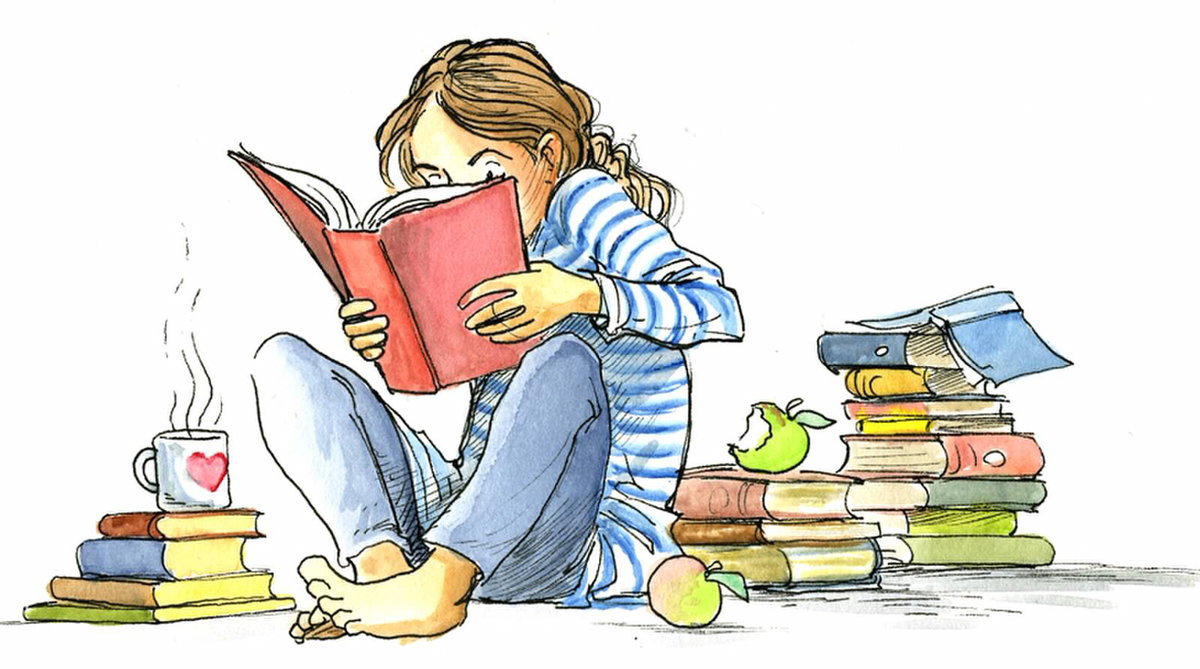 